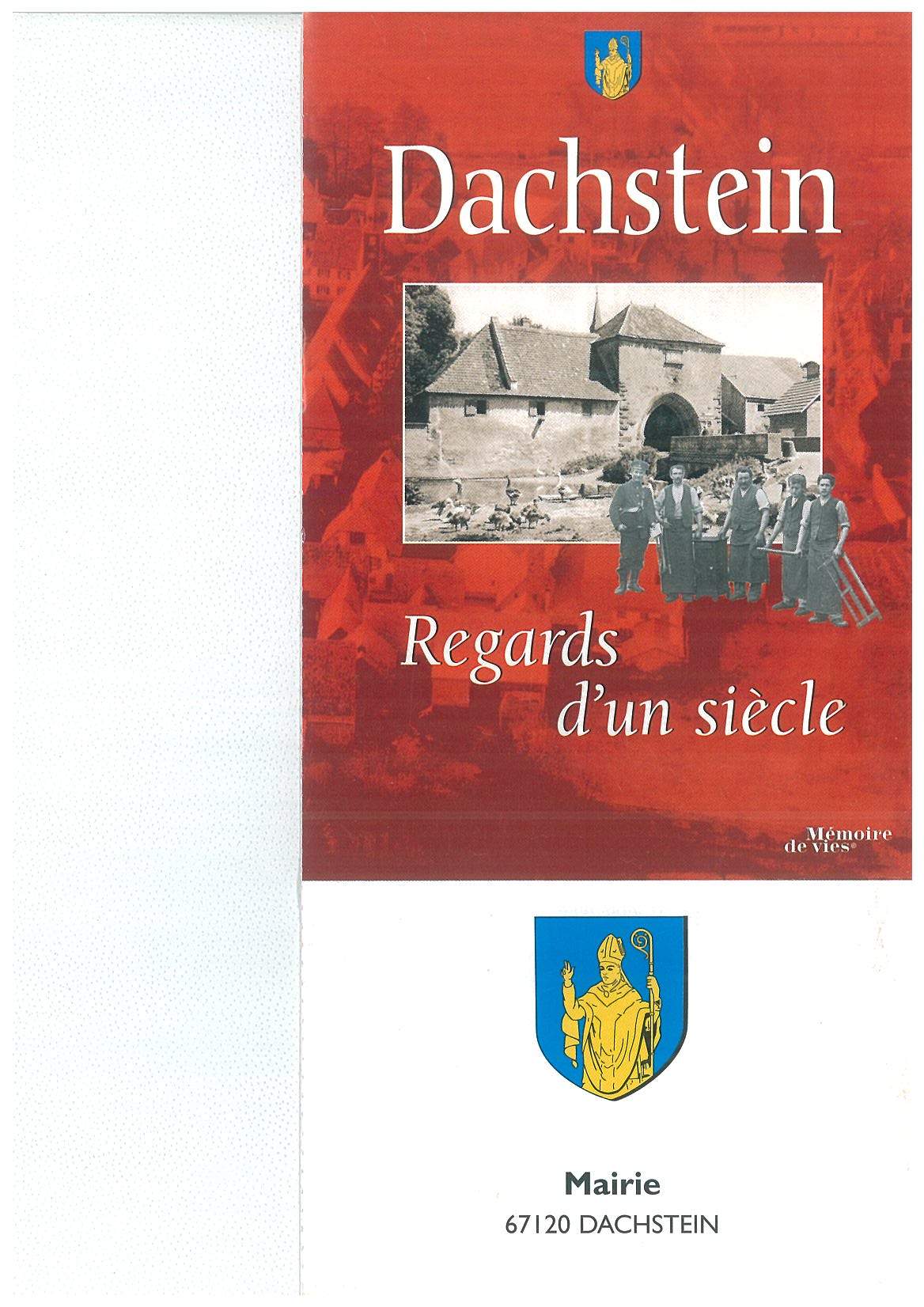 HORAIRESDACHSTEIN  - STRASBOURGHORAIRESSTRASBOURG – DACHSTEINDACHSTEIN5h266h277h127h498h169h079h3210h0211h12h0113h0214h0715h1016h0116h4917h1717h4718h1818h4719h4120h42STRASBOURG5h476h507h338h108h379h289h5310h2311h2112h2213h2314h2815h3116h2217h1017h3818h0818h3319h0820h0221h03STRASBOURG5h546h217h157h408h279h2710h2811h2512h2813h2714h3315h2516h1416h4517h1517h4718h1418h4519h2620h4020h40DACHSTEIN6h156h427h378h038h479h4810h4911h4612h4913h4714h5315h4616h3417h0617h3518h0718h3419h0519h4621h0121h26